Муниципальное бюджетное общеобразовательное учреждение«Мощенская основная общеобразовательная школа Яковлевского городского округа»План внеурочной деятельности начального общего образования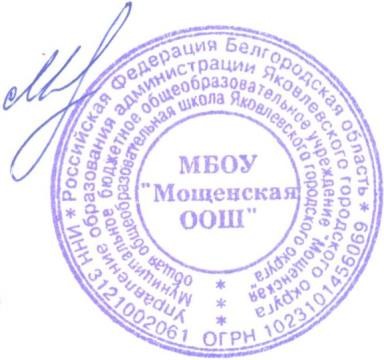 Муниципального бюджетного общеобразовательного учреждения «Мощенская основная общеобразовательнаяшкола Яковлевского городского округа» 2 - 4 классы2023-2024 учебный годПояснительная запискаПлан внеурочной деятельности МБОУ «Мощенская основная общеобразовательная школа Яковлевского городского округа» определяет состав и структуру направлений, формы организации, объём внеурочной деятельности для обучающихся на ступени начального общего образования. При отборе содержания и видов деятельности детей по каждому направлению внеурочной деятельности учтены интересы и потребности детей, пожелания родителей, опыт внеаудиторной и внеурочной деятельности педагогов.План	внеурочной	деятельности	на	2023-2024	учебный	год	разработан	в соответствии со следующими документами:Конституция Российской Федерации (ст.43).Федеральный закон РФ «Об образовании в Российской Федерации» от 29 декабря 2012г. №273 – ФЗ;	Постановление Главного государственного санитарного врача РФ от 29.12.2010г. № 189 «Об утверждении СанПиН 2.4.2.2821-10 «Санитарно- эпидемиологические требования к условиям и организации обучения в общеобразовательных учреждениях"	Федеральный государственный образовательный стандарт начального общего образования, утвержден приказом Минобрнауки России от 6.10.2009 г. № 373 (в ред. приказов Минобрнауки РФ от 26.11.2010 № 1241, от 22.09.2011 № 2357, 18.12.2012г. №1060);Приказ министерства образования и науки РФ от 14.12.2009 г. № 729«Об утверждении перечня организаций, осуществляющих издание учебных пособий, которые допускаются к использованию в образовательном процессе в имеющих государственную аккредитацию и реализующих образовательные программы общего образования образовательных учреждениях» (в ред. приказов Минобрнауки РФ от 13.01.2011 № 2, от 16.01.2012 №16);	Письмо Минобрнауки РФ «О введении федерального государственного образовательного стандарта общего образования от 19.04.2011г. № 03-255	Письмо Минобрнауки РФ «Об организации внеурочной деятельности при введении федерального государственного образовательного стандарта общего образования от 12 мая 2011г . №03-296.	Методические рекомендации ОГОУ ДПО Белгородский региональный институт повышения квалификации и профессиональной переподготовки специалистов «Организация деятельности общеобразовательного учреждения в условиях введения ФГОС начального общего образования в Белгородской области»	Методические письма ОГОУ ДПО «Белгородский институт развития образования»;Устав МБОУ «Мощенскя ООШ».Общая характеристика плана внеурочной деятельностиВнеурочная деятельность обучающихся организуется в целях формирования единого образовательного пространства муниципального бюджетного общеобразовательного учреждения «Мощенская основная общеобразовательная школа Яковлевского городского округа»,и направлена на достижение планируемых результатов освоения основной образовательной программы начального и основного общего образованияЦелью внеурочной деятельности является обеспечение достижения планируемых личностных и метапредметных результатов освоения основных образовательных программ начального общего образования обучающимися, создание условий для достижения обучающимися необходимого для жизни в обществе социального опыта и формирования принимаемой обществом системы ценностей, для многогранного развития и социализации каждого школьника в свободное от учёбы время.В качестве организационной модели внеурочной деятельности в 2023- 2024 учебном году определена оптимизационная модель, предполагающая использование внутренних ресурсов образовательного учреждения. В её реализации принимают участие педагогические работники МБОУ «Мощенская ООШ»: учителя начальных классов, учителя-предметники.Координирующую роль выполняет классный руководитель (учитель начальных классов), который в соответствии со своими функциями и задачами:-взаимодействует с педагогическими работниками, а также учебно- вспомогательным персоналом общеобразовательного учреждения;-организует в классе образовательный процесс, оптимальный для развития положительного потенциала личности обучающихся в рамках деятель- ности общешкольного коллектива;-организует систему отношений через разнообразные формы воспитывающей деятельности коллектива класса, в том числе, через органы самоуправления;-организует социально значимую, творческую деятельность обучающихся.Внеурочная деятельность является составной частью учебно- воспитательного процесса МБОУ «Мощенская ООШ» и организуется по направлениям развития личности:спортивно-оздоровительное,духовно-нравственное,социальное,общеинтеллектуальное,общекультурноеЦелью реализации спортивно-оздоровительного направления является формирование разносторонне гармонически физически развитой личности, готовой к активной творческой самореализации в пространстве общечеловеческой культуры; использование средств настольного тенниса для укрепления и сохранения собственного здоровья, воспитания ответственности и профессионального самоопределения в соответствии с индивидуальными способностями в организации здорового образа жизни.Спортивно-оздоровительное направление в плане внеурочной деятельности представлено:кружком «Общая физическая подготовка» для обучающихся 2-4-го классов в объёме 1 час в неделю.Целью реализации духовно-нравственного направления является воспитание высоконравственной, ответственной, творческой, инициативной личности, свободно ориентирующейся в современном мире, способной к принятию ответственных самостоятельных решений, высокогражданственной на основе ценностей отечественной православной культуры.Духовно-нравственное направление в плане внеурочной деятельности представлено:кружком «Азбука православия» для обучающихся 1-4-х классов в объёме 1 час в неделю.кружком «Разговоры о важном» для обучающихся 1-4-х классов в объёме 1 час в неделю.Общеинтеллектуальное	направление	в	плане	внеурочной	деятельности представлено:кружком «Основы логики и алгоритмики» для обучающихся 2-4 классов в объёме 1 часа в неделю в каждом классе;кружком	«Разговор	о	здоровом	и	правильном	питании»	для обучающихся 2-4 классов в объёме 1 часа в неделю в каждом классеПлан внеурочной деятельности МБОУ «Мощенская ООШ» на ступени начального общего образования на 2023-2024 учебный годРесурсное обеспечение внеурочной деятельности в 2023-2024 учебном годуРесурсное обеспечение внеурочной деятельности в 2022-2023 учебном годуРассмотренона заседаниипедагогического совета МБОУ «Мощенская ООШ»Протокол № 1от «30» августа 2023 г.Согласованос Управляющим советом МБОУ «Мощенская ООШ»Протокол № 3от «29» августа 2023 г.«Утверждаю»Директор МБОУ «Мощенская ООШ» 	Е.С. Минаев Приказ № 202/2 от 30.08.2023 г.Направление внеурочной деятельностиФормы организациивнеурочной деятельностиНазвание программыКлассКлассКлассНаправление внеурочной деятельностиФормы организациивнеурочной деятельностиНазвание программыIIIIIIIVНаправление внеурочной деятельностиФормы организациивнеурочной деятельностиНазвание программыКоличество часовКоличество часовКоличество часовСпортивно - оздоровительноеКружокОбщаяфизическая подготовка111Духовно-нравственноеКружокАзбукаправославия111Духовно-нравственноеКружокРазговоры оважном111ОбщеинтеллектуальноеКружокВеселыйанглийскийОбщеинтеллектуальноеКружокРазговор о здоровом и правильномпитании111ОбщеинтеллектуальноеКружокОсновы логики иалгоритмики111Всего (по классам)555№ п/ пНазвание кружкаНаправленияКлассКоличест во часовФИО учителя1Разговор о здоровом и правильном питанииСоциальное1-21Минаев Е.С.2Основы логики и алгоритмикиОбщеинтеллектуальное21Горовая Н.В.3Основы логики и алгоритмикиОбщеинтеллектуальное31Горовая Н.В.4Основы логики и алгоритмикиОбщеинтеллектуальное41Горовая Н.В.5Азбука православияДуховно-нравственное21Минаев Е.С.6Общая физическая подготовкаСпортивно-оздоровительное21Минаев Е.С.7Разговоры о важномДуховно-нравственное31Брюховецкая Н.А.8Азбука православияДуховно-нравственное3-41Мандрикова Л.С.9Общая физическая подготовкаСпортивно-оздоровительное3-41Минаев Е.С.10Разговор о здоровом и правильном питанииСоциальное3-41Бондаренко И.А.11Разговоры о важномДуховно-нравственное2,41Бредихина Н.И.№ОсновныеФорма организацииОбеспечениеОбеспечениеОбеспечениеп/пнаправлениявнеурочной/названиКадровоеПрограммноеМатериально-е(с указанием сроков реализациитехническоепрограммы)1.Спортивно-оздоровительноеОбщая физическаяподготовкаучитель физической«Физическая культура»Спортивная площадка,культурыАвтор: Лях В.И.,ЗданевичА.А.М.: Просвещение2015 г., 4 летучебный кабинет2.Духовно- нравственноеКружок «Азбука православия»учитель начальных классов«Православная культура» Автор: Л.Л.Шевченко 2008 г., 3 годаучебный кабинет3.Духовно-нравственноеКружок «Разговоры оважном»учительначальных классовПрограмма«Разговоры о важном»учебныйкабинет4.СоциальноеРазговор о здоровом и правильном питанииУчитель начальных классовПрограмма«Разговор о правильном питании» Автор: БезрукихМ.М.учебный кабинет5Общеинтеллек- туальноеОсновы логики и алгоритмикиУчитель информатик иПрограммамеждународной школыматематики и программирования «Алгоритмика»учебный кабинет